Til medlemmer i TYR									Hamar 28. januar 2018Innkalling til årsmøte i TYRÅrsmøte i TYR avholdes mandag 19. og tirsdag 20. mars 2017 på Scandic Hamar, Vangsvegen 121 , 2318 Hamar. Årsmøte vil starte med en fagdel. Program for årsmøte (med forbehold om justeringer)Mandag 19 mars.	11.30-12.30	Registrering og lunch 12.30-13.15	Trusselvurderinger, Klima og Matsikkerhet 	v/ Dagfinn Torstveit		13.15-14.00 	Dyrevelferd som konkurransefortrinn i norsk husdyr- produksjon v/ Ola Nafstad Animalia14.00- 14.15	Pause14.15- 15.00   Genomisk seleksjon i husdyravl v/ Håvard Tajet, Geno		Hva er GS  og hva kreves for å lykkes?Årsmøte TYR		15.00 - 15.20      Pause				15.20 -15.40	Åpning av årsmøte ved ordfører.					-Velkommen til Hamar.					-Navneopprop					- Valg av 2 til å skrive under protokollen			15.40 -16.10	Styreleders tale	16.10 -17.00	Årsmelding og regnskap				- daglig leder				- revisors beretning				- kontrollkomiteens årsrapport.			17.00 - 17.15	Pause17.15 - 18.15	- Debatt- styrelederes tale, årsmelding og regnskap 19.00		- Vi møtes til middag som serveres kl 19.30Tirsdag 20. mars	08.30- 13.15		Årsmøte dag 2						Årsmøtesaker 			13.15-			Lunch og hjemreiseI år som tidligere vil det formelle årsmøte avsluttes dag 2 med valg. Detaljert program legges ut på www.tyr.no  så snart det foreligger.Årsmøte i TYR består av utsendinger fra fylke- og raselag, styret i TYR og ordførere. Øvrige medlemmer i TYR har møte- og talerett, men ikke stemmerett.PåmeldingTYR ønsker tilbakemelding fra rase og fylkeslag om hvem som er valgt til utsending(er). Bindende påmelding innen 23 .februar 2018 på e-post tyr@tyr.no eventuelt  på telefon 917 40 525. Ved påmelding, oppgi navn og om du er utsending fra rase eller fylkeslag, eller om du deltar på årsmøte som medlem. Årsmelding.TYRs årsmelding sendes alle årsmøteutsendinger og øvrige påmeldte TYR medlemmer. I tillegg legges årsmelding ut på www.tyr.no  TYR medlemmer som ikke skal på årsmøte, men ønsker årsmelding tilsendt, bes kontakte TYR på telefon 905 52 820 eller e-post guro@tyr.no. Velkommen til årsmøte.Med vennlig hilsen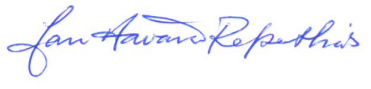 Jan Håvard Refesthåsordfører